от 15 февраля 2023 года										№ 154О внесении изменений в постановление администрации городского округа 
город Шахунья Нижегородской области от 02.08.2019 № 835 «Об утверждении муниципальной программы «Обращение с твердыми коммунальными отходами 
на территории городского округа город Шахунья Нижегородской области»В соответствии с решением Совета депутатов городского округа город Шахунья Нижегородской области от 19.12.2022 № 9-1 «О бюджете городского округа город Шахунья на 2023 год и на плановый период 2024 и 2025 годов (с изменениями от 27.01.2023 № 11-5), постановлением администрации городского округа город Шахунья Нижегородской области от 21.10.2015 № 1205 «Об утверждении Методики оценки эффективности муниципальных программ городского округа город Шахунья Нижегородской области» администрация городского округа город Шахунья  
п о с т а н о в л я е т :В постановление администрации городского округа город Шахунья Нижегородской области от 02.08.2019 № 835 «Об утверждении муниципальной программы «Обращение с твердыми коммунальными отходами на территории городского округа город Шахунья Нижегородской области» (с изменениями от 05.12.2022 № 1420) внести изменения, изложив в новой редакции муниципальную программу согласно приложению к настоящему постановлению.2. Управлению делами администрации городского округа город Шахунья Нижегородской области обеспечить размещение настоящего постановления на официальном сайте администрации городского округа город Шахунья Нижегородской области и в газете «Знамя труда».3. Настоящее постановление вступает в силу после его официального опубликования на официальном сайте администрации городского округа город Шахунья Нижегородской области и в газете «Знамя труда».4. Со дня вступления в силу настоящего постановления, признать утратившим силу постановление администрации городского округа город Шахунья Нижегородской области от 05.12.2022 № 1420 «О внесении изменений в постановление администрации городского округа город Шахунья Нижегородской области от 02.08.2019 № 835 «Об утверждении муниципальной программы «Обращение с твердыми коммунальными отходами на территории городского округа город Шахунья Нижегородской области».5. Контроль за исполнением настоящего постановления возложить на заместителя главы администрации, начальника управления по работе с территориями и благоустройству администрации городского округа город Шахунья Нижегородской области Софронова Ю.А.Глава местного самоуправлениягородского округа город Шахунья							   О.А.ДахноПриложениек постановлению администрации городского округа город Шахунья Нижегородской областиот 15.02.2023 г. № 154Муниципальная программа«Обращение с твердыми коммунальными отходами на территории городского округа город Шахунья Нижегородской области»Паспорт программы«Обращение с твердыми коммунальными отходами на территории городского округа город Шахунья Нижегородской области»1. Содержание проблемы и обоснование необходимости ее решения программными методами В соответствии с изменениями, вступившими с 01.01.2019 в Федеральный закон от 24.06.1998 № 89-ФЗ «Об отходах производства и потребления» на органы местного самоуправления возложено создание и содержание мест (площадок) накопления твердых коммунальных отходов, за исключением установленных законодательством Российской Федерации случаев, когда такая обязанность лежит на других лицах (ст.8). Из-за отсутствия  мест (площадок) накопления ТКО на всей территории городского округа  город Шахунья Нижегородской области часть не собранных твердых коммунальных отходов генерируются в несанкционированные свалки, негативно влияющие на здоровье людей и окружающую природную среду.Основные цели и задачи реализуемой ПрограммыМуниципальная программа «Обращение с твердыми коммунальными отходами на территории городского округа город Шахунья Нижегородской области» разработана с целью улучшения санитарной и эпидемиологической безопасности населения, соблюдения законодательства в области охраны окружающей среды, а также обеспечения своевременного сбора и вывоза ТКО с территории городского округа  город Шахунья Нижегородской области.Для этого необходимо провести следующие мероприятия:- создать (обустроить) контейнерные площадки в соответствии с  нормативными требованиями в количестве 107 шт;- приобрести новые контейнера и (или) бункера в количестве 136 шт;- ликвидировать несанкционированные свалки в количестве 30. - приобрести 33 контейнеров для раздельного накопления твердых коммунальных отходов.Основной задачей реализуемой Программы является Формирование качественной системы обращения с твердыми коммунальными отходами, которая позволит значительно снизить количество мест несанкционированного сброса мусора на территории городского округа город Шахунья Нижегородской области, обеспечит общее улучшение санитарно-экологической обстановки, позволит осуществить переход на раздельный сбор отходов.3. Сроки и этапы реализации Муниципальной программыМуниципальная программа «Обращение с твердыми коммунальными отходами на территории городского округа город Шахунья Нижегородской области»  будет реализована в период 2020 - 2025 годов. Муниципальная программа реализуется в один этап. 4. Перечень основных мероприятий Муниципальной программыИнформация об основных мероприятиях Муниципальной программы отражена в приложении 1 к Муниципальной программе.5. Индикаторы достижения цели и непосредственные результаты реализации программыСостав индикаторов Программы определен исходя из принципа необходимости и достаточности информации для характеристики достижения цели и задач муниципальной программы.Информация о составе и значениях индикаторов и непосредственных результатов приведена в приложении 4 к Муниципальной программе.Перечень индикаторов носит открытый характер и предусматривает возможность корректировки в случае потери информативности индикатора (достижения максимального значения или насыщения).6. Анализ рисков реализации Муниципальной программыК рискам реализации Муниципальной программы следует отнести следующие.1. Организационный риск, который связан с несоответствием организационной инфраструктуры реализации Муниципальной программы ее задачам, задержкой формирования соответствующих организационных систем к сроку начала реализации мероприятий Муниципальной программы. 2. Риск финансового обеспечения, который связан:- с неполным выделением бюджетных средств в рамках одного года на реализацию программных мероприятий, вследствие чего могут измениться запланированные сроки выполнения мероприятий и могут подвергнуться корректировке целевые индикаторы эффективности реализации Муниципальной программы, что потребует внесения изменений в Муниципальную программу;Реализации Муниципальной программы также угрожают следующие риски, которые связаны с изменениями внешней среды и которыми невозможно управлять в рамках реализации программных мероприятий:- риск ухудшения состояния экономики, что может привести к снижению бюджетных доходов, ухудшению динамики основных макроэкономических показателей, в том числе повышению инфляции, снижению темпов экономического роста и доходов населения. Учитывая достаточно высокую зависимость экономики России от мировых цен на углеводородные ресурсы, а также опыт последнего финансово-экономического кризиса, который оказал существенное негативное влияние на динамику основных показателей строительства, такой риск для реализации Муниципальной программы может быть качественно оценен как высокий;- риск возникновения обстоятельств непреодолимой силы, в том числе природных и техногенных катастроф и катаклизмов, что может привести к существенному снижению состояния жилищного фонда и коммунальной инфраструктуры в отдельных муниципалитетах, а также потребовать концентрации средств областного бюджета на преодоление последствий таких катастроф. На качественном уровне такой риск для Муниципальной программы можно оценить как умеренный.7. Оценка эффективности Муниципальной программыОценка эффективности муниципальной программы проводится на основании постановления администрации городского округа город Шахунья Нижегородской области от 21.10.2015 № 1205 «Об утверждении Методики оценки эффективности муниципальных программ  городского округа город Шахунья Нижегородской области»._____________________________________Приложение 1 к Муниципальной программеПеречень основных мероприятий муниципальной программы «Обращение с твердыми коммунальными отходами на территории городского округа город Шахунья Нижегородской области» Приложение 2 к Муниципальной программе*  - перечень мест для обустройства контейнерных площадок на 2024-2025 годы будет уточняться в период подготовки документации на получение субсидии областного бюджетаПриложение 3 к Муниципальной программеПрогнозная оценка расходов на реализацию муниципальной программы за счет всех источников       Примечание:*) расходы бюджета городского округа город Шахунья Нижегородской области указываются в соответствии с ресурсным обеспечением реализации муниципальной программы за счет средств местного бюджета (Приложение 5);**) расходы областного бюджета указываются в соответствии с ресурсным обеспечением реализации программы за счет средств областного бюджета.Приложение 4 к Муниципальной программеИндикаторы достижения цели и непосредственные результаты Муниципальной программыДостижение целей Муниципальной программы будет обеспечено путем достижения следующих целевых значений индикаторов.Сведения об индикаторах/непосредственных результатахПеречень индикаторов носит открытый характер и предусматривает возможность корректировки в случае потери информативности индикатора (достижение максимального значения или насыщения).Приложение 5 к Муниципальной программеРесурсное обеспечение реализации Муниципальной программы _____________________________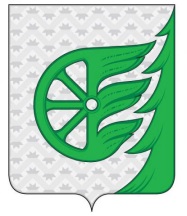 Администрация городского округа город ШахуньяНижегородской областиП О С Т А Н О В Л Е Н И ЕМуниципальный заказчик - координатор программыУправление по работе с территориями и благоустройству администрации городского округа город Шахунья Нижегородской области;Соисполнители программыУправление по работе с территориями и благоустройству администрации городского округа город Шахунья Нижегородской области;Цели программыУлучшение санитарной и эпидемиологической безопасности населения;Соблюдение законодательства в области охраны окружающей среды; Снижение количества мест несанкционированного сбора мусора территории городского округа  город Шахунья Нижегородской области.Задача программыФормирование качественной системы обращения с твердыми коммунальными отходами, которая позволит значительно снизить количество мест несанкционированного сброса мусора на территории городского округа город Шахунья Нижегородской области, и обеспечит общее улучшение санитарно-экологической обстановкиМероприятия программыВ соответствии с приложением 1Этапы и сроки реализации программыПрограмма реализуется в один этап 2020-2025 годыОбъемы бюджетных ассигнований программы Общий объем финансирования, в том числе по годам реализации: рублейОбъемы и источники финансирования программыОбщий объем финансирования муниципальной программы – 13165300,64 рублей, в том числе:Средства федерального бюджета – 45953,03 рублейиз них финансирование:в 2020 году – 0 рублей,-в 2021 году – 0 рублей,-в 2022 году – 45953,03 рублей,в 2023году – 0 рублейв 2024 году – 0 рублейв 2025 году – 0 рублейсредства областного бюджета – 11121543,81 рублей,из них финансирование:-в 2020 году – 1645429,1 рублей,-в 2021 году – 0,0 рублей,-в 2022 году – 1539414,71 рублей,в 2023году – 4067900,0 рублейв 2024 году – 1934400,0 рублейв 2025 году – 1934400,0 рублейсредства местного бюджета – 1997803,8 рублей из них финансирование:-в 2020 году – 136019,5 рублей,-в 2021 году – 79000,0 рублей,-в 2022 году – 573184,3 рублей,в 2023году – 406000,0 рублейв 2024 году – 401800,0 рублейв 2025 году – 401800,0 рублейПрогнозная оценка расходов на реализацию муниципальной программы за счет всех источников приведена в приложении 3 к Муниципальной программе.Ресурсное обеспечение Муниципальной программы приведено в приложении 5Индикаторы достижения целей и показатели непосредственных результатовПо итогам реализации муниципальной программы к концу 2025 году будут достигнуты следующие значения индикаторов и показателей непосредственных результатовИндикаторы:1. Количество дополнительно созданных (обустроенных)  контейнерных площадок на территории городского округа город Шахунья Нижегородской области всего 107 шт., в том числе- в 2020 году – 11 шт;- в 2021 году – 0 шт;- в 2022 году – 6 шт; - в 2023 году – 30 шт (перечень мест в соответствии с приложением 2 к Муниципальной программе)-в 2024 году-30 шт (перечень мест для обустройства контейнерных площадок будет утверждаться в 2024 году)-в 2025 году – 30 шт (перечень мест для обустройства контейнерных площадок будет утверждаться в 2025 году)2. Количество контейнеров и (или) бункеров дополнительно приобретенных для целей установки в контейнерных площадках, всего 136 шт. в том числе- в 2020 году – 37 шт. контейнеров для сбора ТКО;- в 2021 году – 5 шт. контейнеров для сбора ТКО;- в 2022 году –11 шт. контейнеров, в том числе 3 для раздельного сбора отходов- в 2023 году – 23 шт. -в 2024 году-30 шт. -в 2025 году – 30 шт. 3. Количество ликвидированных несанкционированных свалок на территории городского округа город Шахунья (земли населенных пунктов), всего 30 шт, в том числе- в 2020 году – 0 шт- в 2021 году – 0 шт- в 2022 году – 10 шт- в 2023 году – 5 шт. - в 2024 году- 5 шт. - в 2025 году – 10 шт. 4. Приобретение контейнеров для раздельного накопления твердых коммунальных отходов, всего 33 шт, в том числе- в 2020 году – 0 шт; - в 2021 году – 0 шт- в 2022 году – 3 шт; - в 2023 году – 10 шт- в 2024 году – 10 шт; - в 2025 году – 10 штОжидаемые результаты реализации программыПо итогам реализации муниципальной программы к 2026 году следующие ожидаемые результаты:- Создание (обустройство) в соответствии с требованиями законодательства 107 контейнерных площадок- Приобретение 136 контейнеров и (или) бункеров для накопления ТКО- Ликвидация несанкционированных свалок – 30 шт,- Приобретение 33 контейнеров для раздельного накопления твердых коммунальных отходов.№ п/пНаименование мероприятияСроки выполнения (годы)Исполнитель мероприятийОбъем финансирования (по годам) за счет средств  всех бюджетов, рублиОбъем финансирования (по годам) за счет средств  всех бюджетов, рублиОбъем финансирования (по годам) за счет средств  всех бюджетов, рублиОбъем финансирования (по годам) за счет средств  всех бюджетов, рублиОбъем финансирования (по годам) за счет средств  всех бюджетов, рублиОбъем финансирования (по годам) за счет средств  всех бюджетов, рублиОбъем финансирования (по годам) за счет средств  всех бюджетов, рублиНаименование мероприятияСроки выполнения (годы)202020212022202320242025Всего1.Создание (обустройство)  контейнерных площадок2020-2025Управление по работе с территориями и благоустройству администрации городского округа город Шахунья Нижегородской области1335320,500,001006415,003962200,001972000,001972000,0010247935,502Приобретение контейнеров и (или) бункеров 2020-2025Управление по работе с территориями и благоустройству администрации городского округа город Шахунья Нижегородской области446128,1079000,00195031,49391500,00244000,00244000,001599659,593Ликвидация несанкционированных свалок и объектов размещения отходов2020-2025Управление по работе с территориями и благоустройству администрации городского округа город Шахунья Нижегородской области0,000,00909137,04112000,00112000,00112000,001245137,044Приобретение контейнеров для раздельного накопления твердых коммунальных отходов2020-2025Управление по работе с территориями и благоустройству администрации городского округа город Шахунья Нижегородской области0,000,0047968,518200,008200,008200,0072568,51ИТОГОИТОГО1781448,6079000,002158552,044473900,002336200,002336200,0013165300,64Перечень мест для создания (обустройства) контейнерных площадок и характеристика выполняемых работ и применяемых материалов на 2023 годПеречень мест для создания (обустройства) контейнерных площадок и характеристика выполняемых работ и применяемых материалов на 2023 годПеречень мест для создания (обустройства) контейнерных площадок и характеристика выполняемых работ и применяемых материалов на 2023 годПеречень мест для создания (обустройства) контейнерных площадок и характеристика выполняемых работ и применяемых материалов на 2023 год№ п/пАдрес места обустройства контейнерной площадки Наименование Краткая характеристика1Нижегородская область, г. Шахунья, д. Алехановцы, ул. Минина за д.35Павильон для размещения контейнеров ТКО и КГО Наличие 2 мест под ТКО+1 место по КГО с дверями и площадкой2Нижегородская область, г. Шахунья, д. Харламовцы, ул. НоваяПавильон для размещения контейнеров ТКО и КГОНаличие 3 мест под ТКО+1 место по КГО с дверями и площадкой3Нижегородская область, г. Шахунья, ул. Коминтерна 60 а КристаллПавильон для размещения контейнеров ТКО и КГОНаличие 3 мест под ТКО+1 место по КГО с дверями и площадкой4Нижегородская область, г. Шахунья, ул. Советская 65Павильон для размещения контейнеров ТКО и КГОНаличие 4 мест под ТКО +1 место по КГО с дверями и площадкой5Нижегородская область, г. Шахунья, ул. Осипенко 50Павильон для размещения контейнеров ТКО и КГОНаличие 3 мест под ТКО  +1 место по КГО с дверями и площадкой6Нижегородская область, г. Шахунья, перекресток ул. Интернациональная -ул. Октябрьская Павильон для размещения контейнеров ТКО и КГОНаличие 2 мест под ТКО +1 место по КГО с дверями и площадкой7Нижегородская область, г. Шахунья, ул. Элеваторная 13Павильон для размещения контейнеров ТКО и КГО Наличие 2 мест под ТКО  с дверью и площадкой8Нижегородская область, г. Шахунья, ул. Коммунистическая 176Павильон для размещения контейнеров ТКО и КГОНаличие 4 мест под ТКО +1 место по КГО с дверями и площадкой9Нижегородская область, г. Шахунья, ул. Генерала Веденина 29Павильон для размещения контейнеров ТКО и КГОНаличие 2 мест под ТКО+1 место по КГО с дверями и площадкой10Нижегородская область, г. Шахунья, перекресток ул. 8Марта и ул. КрупскаяПавильон для размещения контейнеров ТКО и КГОНаличие 1 места под ТКО  с дверью и площадкой11Нижегородская область, г. Шахунья, п. Красный Кирпичник у автобусной остановкиПавильон для размещения контейнеров ТКО и КГОНаличие 1 места под ТКО  с дверью и площадкой12Нижегородская область, г. Шахунья,           д. Январи,  ул. Центральная у автобусной остановкиПавильон для размещения контейнеров ТКО и КГОНаличие 1 места под ТКО  с дверью и площадкой13Нижегородская область, г. Шахунья, д. Январи,  ул. Центральная напротив д.28Павильон для размещения контейнеров ТКО и КГО Наличие 1 места под ТКО  с дверью и площадкой14Нижегородская область, г. Шахунья, д. Харламовцы ул. Центральная д.11Павильон для размещения контейнеров ТКО и КГОНаличие 1 места под ТКО  с дверью и площадкой15Нижегородская область, г. Шахунья, д. Шахунья, перекресток ул. Центральная и ул. ЛуговаяПавильон для размещения контейнеров ТКО и КГОНаличие 1 места под ТКО  с дверью и площадкой16Нижегородская область, г. Шахунья, перекресток ул. Энгельса и ул. ПушкинаПавильон для размещения контейнеров ТКО и КГОНаличие 1 места под ТКО  с дверью и площадкой17Нижегородская область, г. Шахунья, перекресток ул. Набережная и ул. ЛомоносоваПавильон для размещения контейнеров ТКО и КГОНаличие 1 места под ТКО  с дверью и площадкой18Нижегородская область, г. Шахунья, ул. Строителей д.11Павильон для размещения контейнеров ТКО и КГОНаличие 1 места под ТКО  с дверью и площадкой19Нижегородская область, г. Шахунья, ул. Гагарина д.42Павильон для размещения контейнеров ТКО и КГО Наличие 1 места под ТКО  с дверью и площадкой20Нижегородская область, г. Шахунья, ул.Ленина д.124 (ЦОМ)Павильон для размещения контейнеров ТКО и КГОНаличие 1 места под ТКО  с дверью и площадкой21Нижегородская область, г. Шахунья, д. Мелешиха, ул. Школьная  перед д/садомПавильон для размещения контейнеров ТКО и КГОНаличие 1 места под ТКО  с дверью и площадкой22Нижегородская область, г. Шахунья, д. Большие Кулики ул. Речная д.4 (около автобусной остановки)Павильон для размещения контейнеров ТКО и КГОНаличие 1 места под ТКО  с дверью и площадкой23Нижегородская область, г. Шахунья, с. Большое Широкое, ул. Широковская (площадь)Павильон для размещения контейнеров ТКО и КГОНаличие 1 места под ТКО  с дверью и площадкой24Нижегородская область, г. Шахунья, с.Большое Широкое, ул. Широковская д.43Павильон для размещения контейнеров ТКО и КГОНаличие 1 места под ТКО  с дверью и площадкой25Нижегородская область, г. Шахунья, с.Большое Широкое, ул. Новая д.1АПавильон для размещения контейнеров ТКО и КГО Наличие 1 места под ТКО  с дверью и площадкой26Нижегородская область, г. Шахунья, п.Лужайки,  ул. Центральная д.9Павильон для размещения контейнеров ТКО и КГОНаличие 1 места под ТКО  с дверью и площадкой27Нижегородская область, г. Шахунья, мкр.Южный перекресток ул.Лесная и пер.СемейныйПавильон для размещения контейнеров ТКО и КГОНаличие 1 места под ТКО  с дверью и площадкой28Нижегородская область, г. Шахунья, ул.Майская д.8Павильон для размещения контейнеров ТКО и КГОНаличие 1 места под ТКО  с дверью и площадкой29Нижегородская область, г. Шахунья, ул.Революционная д.45Павильон для размещения контейнеров ТКО и КГОНаличие 1 места под ТКО  с дверью и площадкой30Нижегородская область, г. Шахунья, пер.Торговый д.13Павильон для размещения контейнеров ТКО и КГОНаличие 1 места под ТКО  с дверью и площадкойСтатусНаименование  программы/ подпрограммыИсточники финансированияРасходы (руб.), годыРасходы (руб.), годыРасходы (руб.), годыРасходы (руб.), годыРасходы (руб.), годыРасходы (руб.), годыВсегоСтатусНаименование  программы/ подпрограммыИсточники финансирования202020212022202320242025Муниципальная программа «Обращение с твердыми коммунальными отходами на территории городского округа город Шахунья Нижегородской области в 2020 – 2025 гг.»Муниципальная программа «Обращение с твердыми коммунальными отходами на территории городского округа город Шахунья Нижегородской области в 2020 – 2025 гг.»Всего1781448,6079000,002158552,044473900,002336200,002336200,0013165300,64Муниципальная программа «Обращение с твердыми коммунальными отходами на территории городского округа город Шахунья Нижегородской области в 2020 – 2025 гг.»Муниципальная программа «Обращение с твердыми коммунальными отходами на территории городского округа город Шахунья Нижегородской области в 2020 – 2025 гг.»Местный бюджет*136019,5079000,00573184,30406000,00401800,00401800,001997803,80Муниципальная программа «Обращение с твердыми коммунальными отходами на территории городского округа город Шахунья Нижегородской области в 2020 – 2025 гг.»Муниципальная программа «Обращение с твердыми коммунальными отходами на территории городского округа город Шахунья Нижегородской области в 2020 – 2025 гг.»Областной бюджет**1645429,100,001539414,714067900,001934400,001934400,0011121543,81Муниципальная программа «Обращение с твердыми коммунальными отходами на территории городского округа город Шахунья Нижегородской области в 2020 – 2025 гг.»Муниципальная программа «Обращение с твердыми коммунальными отходами на территории городского округа город Шахунья Нижегородской области в 2020 – 2025 гг.»Федеральный бюджет0,000,0045953,030,000,000,0045953,03Основное мероприятие 1. Создание (обустройство) контейнерных площадокВсего1335320,500,001006415,003962200,001972000,001972000,0010247935,50Основное мероприятие 1. Создание (обустройство) контейнерных площадокМестный бюджет*114245,000,00191315201 400,00193 600,00193 600,00894160,00Основное мероприятие 1. Создание (обустройство) контейнерных площадокОбластной бюджет**1221075,500,008151003760800177840017784009353775,50Основное мероприятие 2. Приобретение контейнеров и (или) бункеров Всего446128,1079000,00195031,49391500,00244000,00244000,001599659,59Основное мероприятие 2. Приобретение контейнеров и (или) бункеров Местный бюджет*21774,5079000,0069 631,49922009580095800454205,99Основное мероприятие 2. Приобретение контейнеров и (или) бункеров Областной бюджет**424353,600,001254002993001482001482001145453,60Основное мероприятие 3. Ликвидация несанкционированных свалок и объектов размещения отходовВсего0,000,00909137,04112000,00112000,00112000,001245137,04Основное мероприятие 3. Ликвидация несанкционированных свалок и объектов размещения отходовМестный бюджет*0,000,00312137,04112000112000112000648137,04Основное мероприятие 3. Ликвидация несанкционированных свалок и объектов размещения отходовОбластной бюджет**0,000,00597000000597000,00Основное мероприятие 4.Приобретение контейнеров для раздельного накопления твердых коммунальных отходовВсего0,000,0047968,518200,008200,008200,0072568,51Основное мероприятие 4.Приобретение контейнеров для раздельного накопления твердых коммунальных отходовМестный бюджет*0,000,00100,774004004001300,77Основное мероприятие 4.Приобретение контейнеров для раздельного накопления твердых коммунальных отходовОбластной бюджет**0,000,001914,7178007800780025314,71Основное мероприятие 4.Приобретение контейнеров для раздельного накопления твердых коммунальных отходовФедеральный бюджет0,000,0045953,0300045953,03N п/пНаименование индикатора/непосредственного результатаЕд. изм.Значение индикатора/непосредственного результатаЗначение индикатора/непосредственного результатаЗначение индикатора/непосредственного результатаЗначение индикатора/непосредственного результатаЗначение индикатора/непосредственного результатаЗначение индикатора/непосредственного результатаN п/пНаименование индикатора/непосредственного результатаЕд. изм.2020 год2021 год2022 год2023 год2024 год2025 год1234567891 Создание (обустройство) контейнерных площадокшт11063030302Приобретение контейнеров и (или) бункеров шт375112330303Ликвидация несанкционированных свалок и объектов размещения отходовшт001055104Приобретение контейнеров для раздельного накопления твердых коммунальных отходовшт003101010№п/пМуниципальная программазаказчик-координатор, соисполнителиРасходы (руб.) годРасходы (руб.) годРасходы (руб.) годРасходы (руб.) годРасходы (руб.) годРасходы (руб.) годВсего№п/пМуниципальная программазаказчик-координатор, соисполнители2020 год2021 год2022 год202320242025Всего12345678910Наименование Муниципальной программы: «Обращение с твердыми коммунальными отходами на территории городского округа город Шахунья Нижегородской области»Наименование Муниципальной программы: «Обращение с твердыми коммунальными отходами на территории городского округа город Шахунья Нижегородской области»Всего1781448,6079000,002158552,044473900,002336200,002336200,0013165300,64Наименование Муниципальной программы: «Обращение с твердыми коммунальными отходами на территории городского округа город Шахунья Нижегородской области»Наименование Муниципальной программы: «Обращение с твердыми коммунальными отходами на территории городского округа город Шахунья Нижегородской области»Управление по работе с территориями и благоустройству администрации городского округа город Шахунья Нижегородской области*1781448,6079000,002158552,044473900,002336200,002336200,0013165300,64